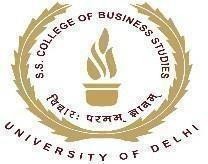 SHAHEED SUKHDEV COLLEGE OF BUSINESS STUDIES (UNIVERSITY OF DELHI)Dr. KN Katju Marg, Sec-16, Rohini, Delhi-110089ADMISSION NOTICE FOR: - Business Intelligence, Data Visualization and AutomationAbout Course: Short duration Course on “Business Intelligence, Data Visualization and Automation75 hours (3-4 Months) weekend course launched by “Shaheed Sukhdev College of Business Studies (SSCBS): An esteemed college of University of Delhi”.Duration of the course: 3-4 Months (75 Hours).Class timings: Saturday and Sunday, 10 am to 1 pm. Eligibility: Anyone who is pursuing Graduation or passed class 12th or equivalent.Documents Required:Photocopy of Mark sheet & Certificates of Class 12th or above, (ii)Aadhar card / Identity Proof.Forms Availability: Admission form is available on the college website(http://sscbsdu.ac.in). Download the Application form (photocopy of downloaded form may be used).Admission Calendar:Timings of Application form submission in the college: Forms will be submitted in office (Room No-103) from Monday to Friday during working hours (10:00 am to 4:00 pm) or you can send the scanned copy of the filled up application form along with fee payment proof and other necessary documents on digitalmarketing@sscbsdu.ac.inCertification: Certificate shall be provided by SSCBS.Attendance: At least 75 % Class Attendance is compulsory to sit in the Final Examination.Course Fees: Total Fees ₹18,200/-(Course fee ₹18000/-and Application fee ₹200/-).Mode of Payment: By Net Banking /Cheque / UPINet Banking/ Cheque details:Admission Procedure: Students need to deposit online transaction receipt of Total Fees ₹18,200/-(Course fee₹18,000/-, Application fee ₹200/-) with application form and supporting documents. The feecovers the cost of theoretical & practical training sessions along with study material. In case of repeat examination/project work additional fees will be payable.Note: Admission is on First Come First Serve Basis for this course of 40 seats.Please send an email to digitalmarketing@sscbsdu.ac.in in case of any query by mentioning your phone no.In case of very specific queries only please call below mentioned officials. Please note that mentioned officials are senior officers who have multiple engagements. Hence if they are not able to pick up your phone call, please send an email to digitalmarketing@sscbsdu.ac.in, you will hear from us. Dr. Neeraj SehrawatCourse CoordinatorMob:7015448335Email: nrjsehrawat@sscbsdu.ac.inMr. Amit KumarCourse CoordinatorMob:9958161303Email: amit.catlog@sscbsdu.ac.in
Mr. Deepak Tiwari Mob: 7494873392Coordinator Email id :- businessintelligence@sscbsdu.ac.inS. NoParticularsDate(s)1.Admission Starts:August 10th 20232Last date of Admission:October 28, 2023 (Admission is on first come first serve basis, in case seats get completed early, we will freeze the admission process.Students payment received after the completion of batch shall either be provided refund or seat in the next batch.)3.Orientation & Commencement of classes at “Shaheed Sukhdev College of Business Studies, KN Katju Marg, Sec-16, Rohini, Delhi-110089”.October 29th, 2023 on Campus at 10 am onwards. Account Name:Principal SSCBS students Society A/CBank:State Bank of IndiaAccount Number:35810781108IFS Code:SBIN0011550MICR:110002303Branch:(11550)- Pascon Building Garg Trade Centre, Sector-11, Rohini, New Delhi-110085